GAMMADISTSyntax:GAMMADIST  (  x  ,  alpha  ,  beta  ,  cumulative-flag  )Description: Computes the gamma distribution.Mathematical Formula:The equation for the gamma probability density function is: 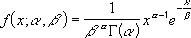 The standard gamma probability density function is: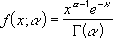 When alpha = 1, GAMMADIST returns the exponential distribution with: 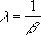 For a positive integer n, when alpha = n/2, beta = 2, and cumulative = TRUE, GAMMADIST returns (1-CHIDIST(x)) with n degrees of freedom. When alpha is a positive integer, GAMMADIST is also known as the Erlang distribution.Arguments:Return Type and Value: number – The gamma distribution.However, ifx < 0, #NUM! is returned.alpha ≤ 0 or beta ≤ 0, #NUM! is returned.[Example:

GAMMADIST(10,9,2,FALSE) results in 0.03263902
GAMMADIST(10,9,2,TRUE) results in 0.068093631

end example]NameTypeDescriptionxnumberThe value at which the distribution is to be evaluated.alphanumberA parameter of the distribution.betanumberA parameter of the distribution. If beta = 1, GAMMADIST returns the standard gamma distribution.cumulative-flaglogicalDetermines the form of the function. If TRUE, GAMMADIST returns the cumulative distribution function; if FALSE, it returns the probability density function.